Evaluační zprávaPodprogram C – Podpora aktivit škol/školských zařízení zaměřených na partnerské a rodinné vztahy, životní hodnoty a rodičovství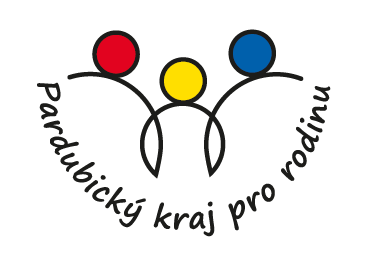 Zpracoval: 	PhDr. Petra Novotná, ředitelka PPP a SP C Ústí nad Orlicí		Mgr. Monika Chalupníková, vedoucí Krajského centra primární prevenceVydal: 	Pedagogicko-psychologická poradna a speciálně pedagogické centrum Ústí nad Orlicí  leden 20241. Cíl podprogramu CPodpora kompetencí pedagogů při výchově dětí a žáků v oblasti rodičovství, partnerských vztahů a etických a morálních hodnot. Dále pak podpora při vytváření zdravého sociálního klimatu ve školách a třídách a zajištění rovného přístupu ke vzdělávání pro děti se specifickými potřebami.2. ŽadatelV roce 2023 Pedagogicko-psychologická poradna a speciálně pedagogické centrum Ústí nad Orlicí (dále PPP a SPC Ústí nad Orlicí) spolupracovala s 26 podpořenými   školami a školskými zařízeními Pardubického kraje. Seznam podpořených škol a školských zařízeních:3. Moduly aktivit a jejich vyhodnocení Oblasti podpory, které korespondují s vypsanými moduly aktivit:vzdělávání pedagogů/žáků v oblasti výchovy k zdravým partnerským vztahům a rodičovství,podpora zdravého sociálního klimatu ve třídách a školách a podpora škol při zavádění konceptu etické výchovy rozvoj multidisciplinárního přístupu ve školách při řešení situace žáka se specifickými potřebami,vzdělávací aktivity pro rodiče zaměřené na výchovu, rozvoj rodičovských kompetencí a partnerské spolupráce se školou.V roce 2023 bylo v rámci dotačního programu realizováno 117 aktivit.4. EvaluaceEvaluace programů probíhala prostřednictvím evaluačních dotazníků. Jednotlivé dotazníky byly uzpůsobeny konkrétnímu modulu a v případě modulu Cesta životem také věku cílové skupiny (1. stupeň a 2. stupeň/ střední školy). Účastníci konkrétní aktivity, žáci, pedagogové nebo zákonní zástupci, vyplňovali evaluační dotazník vždy na závěr setkání. Vyhodnocení evaluací je popsáno níže u jednotlivých modulů. U modulů Průvodce na cestě, Pomoc na cestě a Společně na cestě byly do vyhodnocení zařazeny evaluace všech zúčastněných škol. U modulu Cesta životem je vyhodnocení evaluací rozděleno dle jednotlivých stupňů škol a pro vyhodnocení byly vybrány vždy 4 školy zastupující každou kategorii.  Pro evaluaci středních škol byly náhodně vybrány 3 školy. Uvedené počty škol jsou v souladu s výzvou dotačního programu. 4. 1. Průvodce na cestěModul Průvodce na cestě je zaměřený na podporu kompetencí pedagogů v oblasti výchovy ke zdravým partnerským vztahům a rodičovství s časovou dotací 6 hodin/1 skupina (do 30 účastníků). Cílem vzdělávací aktivity pro pedagogické pracovníky je uvědomění si potřebnosti a důležitosti sociálních vazeb jak ve školním, tak v domácím a následně rodinném prostředí. Vzdělávání se týká témat podpory zdravých partnerských vztahů a rodičovství se zaměřením na rozvoj budoucích rodičovských kompetencí u žáků, s využitím interaktivních metod, nácviků situací, modelování emočních situací apod.Zpětná vazba k modulu Průvodce na cestě Vyhodnocení jednotlivých evaluací modulu Průvodce na cestěCelkem se uskutečnilo 12 seminářů s 201 účastníky v 8 školách a školských zařízeních (v 5 zřizovaných obcemi a ve 3 zřizovaných krajem). Průměrné hodnocení se pohybuje od známky 1,00 do známky 2,68 (možnosti hodnocení jako ve škole známkami od 1 do 5). Pedagogové velmi kladně hodnotili úroveň a přístup lektorů, otevřenou a příjemnou diskusi, nové zdroje informací a přínos témat pro jejich práci. Celkem 121pedagogů uvedlo, že využije plně získané informace v pedagogické praxi (71 uvedlo částečně). Informace v praxi nevyužijí 3 pedagogové, jako důvod byl uveden v 1 případě odchod do důchodu.V hodnocení 4 škol byla uvedena připomínka k velké časové dotaci semináře a v 1 případě se účastníkovi zdál vysoký počet pedagogů, pro které byla aktivita zrealizována (26 pedagogů). Tuto skutečnost následně v evaluacích ostatní účastníci neuvedli jako významnou. Z výše uvedeného vyplývá, že aktivita byla u cílové skupiny hodnocena pozitivně. Často byly vzneseny požadavky na uspořádání dalších obdobných seminářů.Hodnocení modulu Průvodce na cestě lektory PPP a SPC Ústí nad OrlicíAtmosféra seminářů byla do jisté míry ovlivněna skutečností, že o vzdělávání ve škole rozhodlo vedení školy a pedagogové si téma nezvolili dobrovolně.  Na kvalitu vzdělávací aktivity to však ve výsledku, jak ukazuje i hodnocení pedagogů, nemělo zásadní vliv. Sami pedagogové oceňovali aktuálnost tématu, vnímali rostoucí potřebu žáků sdílení ve škole. Někteří pedagogové se již v dané problematice orientují a téma zařazují běžně do výuky, pro jiné se jednalo o zcela novou oblast. Napříč pedagogy byly oceňovány praktické informace a sami účastníci četně využívali možnost získat odpovědi na svoje otázky z pedagogické praxe. Téma semináře hodnotíme jako potřebné.4. 2. Cesta životemModul Cesta životem je zaměřený na podporu zdravého klimatu ve školním prostředí, převážně na prevenci ostrakismu, xenofobie, násilí, agresivity. Hlavním cílem je podpora zdravé komunikace mezi aktéry sociální skupiny, do skupiny jsou vnášena témata etické výchovy, jako je morálka, etika, komunikace, naslouchání, sebeuvědomění. Program je určen pro třídní kolektivy s časovou dotací 3 hodiny/1 třída základní školy nebo střední školy. Žáci pracují převážně skupinovou formou, do uvedených témat nejsou nuceni, je jim nabídnuto porozumění a pochopení. Hlavní důraz je kladen na uvědomění si sebe sama uvnitř společnosti, ale i uvnitř různých sociálních skupin jako je třída nebo rodina. Celkem proběhlo 73 programů s 1451 žáky. Modul byl realizován ve 22 školách (14 zřizovaných obcemi, v 1 církevní škole a v 7 školách zřizovaných krajem). Na prvním stupni proběhlo 32 programů, na druhém stupni bylo realizováno 27 programů a na středních školách proběhlo 12 programů.Zpětná vazba k modulu Cesta životem – program na 1. stupni základní školy (evaluace ze 4 škol)Vyhodnocení jednotlivých evaluací modulu Cesta životem – program na 1. stupni základní školyCílová skupina žáci:Do hodnocení bylo zařazeno 15 programů s 296 žáky. Zařazené moduly proběhly ve 4 školách zřizovaných obcemi. Průměrné hodnocení žáků se pohybovalo v rozmezí od 1,00 do 2,19 (při možnosti hodnocení jako ve škole známkami od 1 do 5). Obsah programu nebyl dostatečně srozumitelný pro 14 jedinců z celkového počtu 296 žáků. Přehled evaluovaných škol a výsledku je uveden v tabulce výše.Cílová skupina pedagogové:Pedagogové, kteří byli programu přítomni, hodnotili kvalitu programu převážně známkou 1 (opět při možnosti hodnocení jako ve škole známkami od 1 do 5). 2 pedagogové hodnotili program známkou 2. U těchto dvou pedagogů se však v jejich evaluačním dotazníku neobjevily žádné připomínky. Všichni pedagogové vnímali přínos programu pro třídní kolektiv, a to nejčastěji v podpoře zdravých vztahů ve třídě, při rozvoji spolupráce mezi žáky, v práci s pravidly i ve vedení žáků k vnímání sebe sama a své důležitosti pro třídu. Pedagogové také kladně hodnotili přístup lektorů k žákům, autentičnost dětí, pružné reagování lektorů na vzniklé situace ve třídě. Přehled evaluovaných škol a výsledku je uveden v tabulce výše.Zpětná vazba k modulu Cesta životem – program na 2. stupni základních škol(evaluace od 4 škol)Vyhodnocení jednotlivých evaluací modulu Cesta životem-program na 2. stupni základních školCílová skupina žáci:Celkem 13 (zde hodnocených) programů s 244 žáky se uskutečnilo ve 4 školách zřizovaných obcemi. Všichni žáci uvedli, že porozuměli obsahu realizovaných aktivit. Průměrné hodnocení programu ze strany žáků se pohybovalo v rozmezí od 1,00 do 2,48 (při možnosti hodnocení jako ve škole známkami od 1 do 5). Přehled evaluovaných škol a výsledku je uveden v tabulce výše.Cílová skupina pedagogové:Kvalitu programu hodnotili pedagogové nejčastěji známkou 1 (při možnosti hodnocení jako ve škole známkami od 1 do 5). Pouze 2 pedagogové hodnotili program známkou 2. Přínos programu pro žáky vnímali všichni pedagogové. V programu oceňovali jeho užitečnost pro práci na rozvoji třídního klimatu, stmelení skupiny, posílení tolerance mezi žáky a jejich schopnosti domluvit se a říct svůj názor, ale i možnost, aby žáci poznali více sebe sama a své spolužáky. Pozitivně hodnotili zvolené aktivity a přístup k žákům. Připomínky se v evaluačních dotaznících pedagogů neobjevily. Přehled evaluovaných škol a výsledku je uveden v tabulce výše.Zpětná vazba k modulu Cesta životem – program na střední škole(evaluace od 3 škol)Vyhodnocení jednotlivých evaluací modulu Cesta životem – program na střední školeCílová skupina žáciVyhodnocujeme 6 programů se 148 žáky, které se uskutečnily ve 3 školách zřizovaných krajem. Obsahu programu neporozuměli 4 žáci, jako důvod byla v 1 případě jazyková bariéra, kdy žák ještě dostatečně neovládá český jazyk.Průměrné hodnocení žáků samotného programu se nacházelo v rozmezí od 1,40 do 2,61 (při možnosti hodnocení jako ve škole známkami od 1 do 5). Přehled evaluovaných škol a výsledku je uveden v tabulce výše.Cílová skupina pedagogovéPedagogové hodnotili kvalitu programu nejčastěji číslem 1 (při možnosti hodnocení jako ve škole známkami od 1 do 5). Pouze 1 pedagog ohodnotil program číslem 2, důvod neuvedl. Přínos programu pro žáky vnímali všichni pedagogové a spatřovali jej v posílení vrstevnických vztahů, v jejich bližším vzájemném poznání a v rozvoji zdravé komunikace a spolupráce. Pedagogové oceňovali také získání nových informací o žácích a zpětnou vazbu na jejich kolektiv. K částečnému nenaplnění očekávání od programu došlo v 1 případě, kdy byl program realizován se skupinou žáků spojených pouze pro tuto aktivitu. Přehled evaluovaných škol a výsledku je uveden v tabulce výše.Hodnocení modulu Cesta životem lektory PPP a SPC Ústí nad OrlicíPráce s třídními kolektivy, která se zaměřuje na klima třídy, podporu zdravého fungování mezi žáky a vnášení důležitých témat z oblasti etické výchovy, se stále ukazuje jako velmi potřebná, což dokládá poptávka škol o daný modul. Pedagogové tuto aktivitu vesměs hodnotili pozitivně, a to napříč všemi ročníky. Program je koncipovaný jako aktivita všeobecné primární prevence a není tedy určen k řešení již vzniklých potíží v třídních kolektivech. Zde vnímáme slabé místo, kdy při realizaci programů mohlo dojít k nesouladům v očekáváních pedagogů a realizátorů. Z našeho pohledu je důležité zvýšit povědomí pedagogických pracovníků některých škol o tom, co je podstatou všeobecné primární prevence a jaký je rozdíl mezi ní a selektivní primární prevencí.  Výrazně narušené vrstevnické vztahy vnímáme jako kontraindikaci pro tento typ programu. Při realizaci modulu jsme také zaznamenali nedostatek informací pedagogů o tom, jaký program u nich ve třídě proběhne a s jakým cílem. 4. 3. Společně na cestěModul Společně na cestě je zaměřený na výchovu, rozvoj rodičovských kompetencí a partnerskou spolupráci se školou (návštěva odborníka na třídní schůzce s workshopem). Časová dotace činí 2 hodiny/1 skupinu (do 30 účastníků). Modul je určený pro mateřské, základní a střední školy.Lektor zprostředkuje rodičům v rámci setkání vhled do situace ve třídě, a to se zaměřením na vztahy a rizikové chování, které se ve třídě vyskytuje. Proběhl workshop na podporu uvědomění si potřeby vztahu mezi rodičem a žákem s cílem posílení rodičovských kompetencí.Zpětná vazba k modulu Společně na cestě Vyhodnocení jednotlivých evaluací modulu Společně na cestěCelkem se uskutečnilo 22 workshopů s 267 účastníky v 10 školách (v 7 školách zřizovaných obcemi, v 1 škole církevní a v 1 zřizované krajem). Většina rodičů hodnotila získané informace jako přínosné, pro některé se ale jednalo o již známé informace. Průměrné hodnocení průběhu seminářů se pohybovalo v rozmezí od 1,00 do 2,14 (při možnosti hodnocení jako ve škole známkami od 1 do 5).Hodnocení modulu Společně na cestě lektory PPP a SPC Ústí nad OrlicíPři realizaci tohoto modulu byl vždy podstatný zájem cílové skupiny o nabízenou aktivitu. Konstatujeme, že zájem zákonných zástupců o workshop byl na jednotlivých školách velmi různorodý.  Školy, s malou účastí rodičů, uváděly, že nezájem rodičů o akce takového druhu je zcela běžný. Zároveň se na 2 školách jednalo o první takovou nabídku.  Workshopy zahrnovaly čas určený k diskusi, který však nebyl vždy využit. Za velmi povedené hodnotíme workshopy navazující na modul Cesta životem, tedy na práci s konkrétním třídním kolektivem. Na workshopu byl přítomen třídní učitel, případně i vedení školy. V rámci setkání tak docházelo k posílení nejen rodičovských kompetencí, ale i k podpoření spolupráce zákonných zástupců a školy. Přímou návaznost na proběhlou práci se třídou hodnotíme efektivně. Méně efektivní se nám ukázal model, kde téma workshopu bylo zadáno školou, bez ohledu na potřeby rodičů. 4. 4. Pomoc na cestěModul Pomoc na cestě je zaměřený na rozvoj multidisciplinárního přístupu ve školách nebo školských zařízeních při řešení situace žáka se specifickými potřebami, vedení případových a odborných supervizí a případových konferencí s časovou dotací 2 hodiny/1 setkání (do 10 účastníků), určený pro mateřské školy, základní školy, střední školy a dětské domovy.Cílem programu je provázení pedagogů při hledání podpory a pomoci pro žáky se speciálně vzdělávacími potřebami, a to včetně žáků s jinými životními podmínkami (žáci z ústavní výchovy, z dětských domovů, v náhradní rodinné péči) a žáků s odlišným mateřským jazykem (z odlišného kulturního prostředí). Pedagogům je prostřednictvím case managmentu poskytnuta podpora při hledání řešení formou mentorinku, supervize a koučinku. Lektor může v případě potřeby pracovat jako facilitátor v případových konferencích s cílem edukace pedagogů používat tento nástroj při hledání řešení pro žáka při výskytu rizikového chování. Zpětná vazba k modulu Pomoc na cestě Vyhodnocení jednotlivých evaluací modulu Pomoc na cestěCelkem proběhlo 10 programů se 74 účastníky, a to v 1 DD a v 8 školách (v 5 školách zřizovaných obcemi, 1 škole církevní a ve 2 školách zřizovaných krajem). Průměrné hodnocení přínosu aktivity pro odbornou práci se pohybovalo od známky 1,00 do známky 1,60 (při možnosti hodnocení jako ve škole známkami od 1 do 5). Pedagogové velmi kladně hodnotili úroveň a přístup lektorů, otevřenou a příjemnou diskusi, získání nových informací, seznámení se s inspirativními postupy, podporu a pomoc při řešení konkrétních problémů. Často byly vzneseny požadavky na uspořádání dalších obdobných vzdělávacích aktivit.Hodnocení modulu Pomoc na cestě lektory PPP a SPC Ústí nad OrlicíModul Pomoc na cestě je bezesporu školami, i námi jako realizátory programů, vnímán jako maximálně užitečný. Vzhledem k náročnosti pedagogické práce na školách zejména v kontextu práce se žáky se speciálně vzdělávacími potřebami je tento způsob odborné podpory pedagogických pracovníků zcela nezbytný. Ze své podstaty slouží také k odbornému i osobnímu růstu pedagogických pracovníků, je také efektivním nástrojem v prevenci syndromu vyhoření. Všichni zúčastnění pedagogové vnímali tento způsob práce jako podpůrný a přivítali by pokračování.5. Návrhy a opatření pro realizaci projektu Pardubický kraj pro rodinu v roce 2024Písemná Dohoda o spolupráci s podpořenými subjekty.S podpořenými školami bude uzavřena Dohoda o spolupráci, kde budou podrobně rozepsány práva a povinnosti škol, s cílem podpořit efektivitu realizovaných modulů, a to především programů ve třídách (např. zajištění přítomnosti třídního učitele na programu, možnost změnit třídu z důvodu kontraindikací realizace, příp. možnost změnit naplánovaný termín, pokud bude ve třídě probíhat šetření šikany v době, kdy má být program realizován apod.).Informační leták pro cílové subjekty u modulu Cesta životem.Pro školy vytvoříme informační leták se základními informacemi k programům ve třídách v rámci modulu Cesta životem, který bude distribuován mezi třídní učitele tříd, kde bude program realizován. Třídní učitelé opakovaně neměli dostatek informací k chystané aktivitě a jejich očekávání neodpovídala možnostem realizovaného modulu.  Propojení modulu s další návaznou prací s třídním kolektivemUsoudí-li lektor primární prevence, že aktuální situace ve třídě vyžaduje další odbornou práci s cílem změny v klimatu třídy, bude informovat o této skutečnosti kontaktní osobu uvedenou v Dohodě se školou a nabídne škole program selektivní primární prevence KCPP při PPP a SPC ÚO. Informace bude uvedena pro školu ve Zprávě z programu. Workshopy pro rodičeŠkolám, kterým nebude workshop pro rodiče navazovat na práci se třídou v rámci modulu Cesta životem, nabídneme seznam témat, ze kterých si budou moci vybrat. V případě, že se na workshop pro rodiče nikdo z cílové skupiny nedostaví, bude školou lektorovi vystaveno potvrzení o této skutečnosti a pro workshop nebude hledán náhradní termín.  Opakování jednotlivých modulůModuly Průvodce na cestě a Cesta životem, nejsou vhodné k opakované realizaci se stejnou skupinou pedagogů či žáků. Pokud by podpořené školy či šk. zařízení o modul, zejména o modul Průvodce na cestě, požádaly znovu, bude komisi doporučeno je nepodpořit.Návrh rozdělení témat Modulu A průvodce na cestě na rodinnou výchovu, sexuální výchovu a program na posílení sebedůvěry a sebeúcty žáků.  Školy a školská zařízení v projektu Pk pro rodinu Základní školyZákladní škola Bystré, okres SvitavyZákladní škola Heřmanův Městec, okres ChrudimZákladní škola, Hlinsko, Resslova 603, okres ChrudimMasarykova základní škola Klášterec nad Orlicí, okres Ú/OZákladní škola a mateřská škola, Lanškroun, Dolní Třešňovec, okres Ú/OZákladní škola Litomyšl, T. G. Masaryka 1145, okres SvitavyMasarykova základní škola Morašice, okres SvitavyZákladní škola, Nasavrky, okres Chrudim  NOE - Křesťanská základní škola a mateřská škola v PardubicíchZákladní škola Pardubice, Staňkova 128  Masarykova základní škola PoličkaZákladní škola a mateřská škola ProsečZákladní škola a mateřská škola Rabštejnská Lhota, okres ChrudimZákladní škola a mateřská škola RybitvíZákladní škola Svitavy, Felberova 2Základní škola a mateřská škola Vranová Lhota, okres SvitavySpeciální školyStřední škola a základní škola ŽamberkStřední školyGymnázium, Česká Třebová, Tyršovo náměstí 970Gymnázium Dr. Emila Holuba, HoliceGymnázium, Pardubice, Mozartova 449Střední odborné učiliště opravárenské, Králíky, Předměstí 427 Střední průmyslová škola ChrudimStřední zdravotnická škola, Svitavy Střední škola gastronomická a technická ŽamberkMateřské školyMateřská škola, Pokřikov, okres ChrudimDětské domovyDětský domov Moravská TřebováPočet aktivit v jednotlivých modulechPočet aktivit v jednotlivých modulechModulPočet aktivitI. Průvodce na cestě12II. Cesta životem73III. Pomoc na cestě10IV. Společně na cestě22NÁZEV ŠKOLYNÁZEV ŠKOLYNÁZEV ŠKOLYNÁZEV ŠKOLYPočet účastníkůVyužití pro praxi ano/částečně/nePrůměrné hodnocení průběhu seminářeShrnutí zpětné vazby za školuZákladní škola a mateřská škola RybitvíZákladní škola a mateřská škola RybitvíZákladní škola a mateřská škola RybitvíZákladní škola a mateřská škola Rybitví1715/2/01,15profesionální přístup, dobrá atmosféra, motivační, poučné1311/2/01,38super společné aktivity, velmi přínosné, využití v praxi, dobré nápady, využití nabízených materiálůStřední průmyslová škola ChrudimStřední průmyslová škola ChrudimStřední průmyslová škola ChrudimStřední průmyslová škola Chrudim55/0/01,00přínosné, využití v praxi i v reálném životě, zajímavé pojetíZákladní škola Heřmanův Městec, okres ChrudimZákladní škola Heřmanův Městec, okres ChrudimZákladní škola Heřmanův Městec, okres ChrudimZákladní škola Heřmanův Městec, okres Chrudim2522/3/01,28akční, přínosné, inspirativní, praktický program přizpůsobený na míru potřebám, příjemná a otevřená komunikaceStřední škola gastronomická a technická ŽamberkStřední škola gastronomická a technická ŽamberkStřední škola gastronomická a technická ŽamberkStřední škola gastronomická a technická Žamberk2619/6/11,33poučné, kvalitní otevřená diskuze k LGBT, přílišná délka a velké množství účastníkůStřední odborné učiliště opravárenské, Králíky, Předměstí 427Střední odborné učiliště opravárenské, Králíky, Předměstí 427Střední odborné učiliště opravárenské, Králíky, Předměstí 427Střední odborné učiliště opravárenské, Králíky, Předměstí 427194/15/01,21poučné, vhodné pro rozšíření výuky, nové zdroje informací, skvělý přístup lektorůZákladní škola Pardubice, Staňkova 128Základní škola Pardubice, Staňkova 128Základní škola Pardubice, Staňkova 128Základní škola Pardubice, Staňkova 128173/12/22,68zábavné, dobře zvolené aktivity, informativní, děkuji za osvětu158/7/01,38dobrá diskuse, otevřenost, více aktivity pro prvostupňové, aktivity v pořádku, dobře strávený čas, dlouhéMasarykova základní škola PoličkaMasarykova základní škola PoličkaMasarykova základní škola PoličkaMasarykova základní škola Polička2819/9/01,30přínosné, místy zdlouhavé, zajímavé téma, uplatním při třídnických hodinách3211/15/01,74zajímavé aktivity, přínosné téma a ukázky publikací, inspirativní, více praktických poznatků, více informacíMateřská škola, Pokřikov, okres ChrudimMateřská škola, Pokřikov, okres ChrudimMateřská škola, Pokřikov, okres ChrudimMateřská škola, Pokřikov, okres Chrudim22/0/01,00přínosné22/0/01,00NÁZEV ŠKOLYNÁZEV ŠKOLYNÁZEV ŠKOLYNÁZEV ŠKOLYNÁZEV ŠKOLYŽÁCIŽÁCIŽÁCIPEDAGOGPEDAGOGTřída/Počet účastníkůPorozumění obsahu programu žákyano/nePrůměrné hodnocení dojmu z programuPřínos programu pro žákyKvalita programuZákladní škola a Mateřská škola RybitvíZákladní škola a Mateřská škola RybitvíZákladní škola a Mateřská škola RybitvíZákladní škola a Mateřská škola RybitvíZákladní škola a Mateřská škola Rybitví2. třída/14 žáků12/21,20ano13. třída/23 žáků20/32,00ano14. třída/18 žáků18/01,90ano15. třída/19 žáků18/11,95ano1Základní škola a Mateřská škola Rabštejnská Lhota, okres ChrudimZákladní škola a Mateřská škola Rabštejnská Lhota, okres ChrudimZákladní škola a Mateřská škola Rabštejnská Lhota, okres ChrudimZákladní škola a Mateřská škola Rabštejnská Lhota, okres ChrudimZákladní škola a Mateřská škola Rabštejnská Lhota, okres Chrudim2. třída/17 žáků17/01,24ano13. třída/17 žáků17/01,06ano14. třída/13 žáků13/01,61ano15. třída/13 žáků13/01,00ano1Základní škola Pardubice, Staňkova 128Základní škola Pardubice, Staňkova 128Základní škola Pardubice, Staňkova 128Základní škola Pardubice, Staňkova 128Základní škola Pardubice, Staňkova 1284. A/25 žáků25/01,04ano14. B/25 žáků24/11,48ano24. C/22 žáků22/01,45ano15. A/27 žáků24/32,19ano25. B/25 žáků21/41,94ano1Základní škola Heřmanův Městec, okres ChrudimZákladní škola Heřmanův Městec, okres ChrudimZákladní škola Heřmanův Městec, okres ChrudimZákladní škola Heřmanův Městec, okres ChrudimZákladní škola Heřmanův Městec, okres Chrudim4. A/16 žáků16/01,06ano15. A/22 žáků22/01,20ano1NÁZEV ŠKOLYNÁZEV ŠKOLYNÁZEV ŠKOLYNÁZEV ŠKOLYNÁZEV ŠKOLYŽÁCIŽÁCIŽÁCIPEDAGOGPEDAGOGTřída/Počet účastníkůPorozumění obsahu programu žákyano/nePrůměrné hodnocení dojmu z programuPřínos programu pro žákyKvalita programuZákladní škola Pardubice, Staňkova 128Základní škola Pardubice, Staňkova 128Základní škola Pardubice, Staňkova 128Základní škola Pardubice, Staňkova 128Základní škola Pardubice, Staňkova 1286. A/23 žáků23/01,30ano16. B/20 žáků20/01,52ano16. C/22 žáků22/01,77ano17. A/27 žáků27/01,69ano27. B/20 žáků20/01,33ano1Masarykova základní škola Morašice, okres SvitavyMasarykova základní škola Morašice, okres SvitavyMasarykova základní škola Morašice, okres SvitavyMasarykova základní škola Morašice, okres SvitavyMasarykova základní škola Morašice, okres Svitavy6. A/14 žáků14/01,21ano16. B/17 žáků17/01,16ano2Základní škola Heřmanův Městec, okres ChrudimZákladní škola Heřmanův Městec, okres ChrudimZákladní škola Heřmanův Městec, okres ChrudimZákladní škola Heřmanův Městec, okres ChrudimZákladní škola Heřmanův Městec, okres Chrudim6. A/17 žáků17/01,00ano16. B/18 žáků18/01,17ano16. C/18 žáků18/01,11ano16. D/24 žáků24/01,58ano1Masarykova základní škola Klášterec nad Orlicí, okres Ú/OMasarykova základní škola Klášterec nad Orlicí, okres Ú/OMasarykova základní škola Klášterec nad Orlicí, okres Ú/OMasarykova základní škola Klášterec nad Orlicí, okres Ú/OMasarykova základní škola Klášterec nad Orlicí, okres Ú/O6. třída/11 žáků11/02,36ano17. třída/13 žáků13/02,48ano1NÁZEV ŠKOLYNÁZEV ŠKOLYNÁZEV ŠKOLYNÁZEV ŠKOLYNÁZEV ŠKOLYŽÁCIŽÁCIŽÁCIPEDAGOGPEDAGOGTřída/Počet účastníkůPorozumění obsahu programu žákyano/nePrůměrné hodnocení dojmu z programuPřínos programu pro žákyKvalita programuGymnázium, Pardubice, Mozartova 449Gymnázium, Pardubice, Mozartova 449Gymnázium, Pardubice, Mozartova 449Gymnázium, Pardubice, Mozartova 449Gymnázium, Pardubice, Mozartova 4491. A/28 žáků28/01,45ano11. C/30 žáků30/01,40ano1Střední průmyslová škola ChrudimStřední průmyslová škola ChrudimStřední průmyslová škola ChrudimStřední průmyslová škola ChrudimStřední průmyslová škola ChrudimVýchovná sk. na internátu/20 žáků19/11,70ano i ne 2Výchovná sk. na internátu/25 žáků24/12,24ano1Střední škola gastronomická a technická ŽamberkStřední škola gastronomická a technická ŽamberkStřední škola gastronomická a technická ŽamberkStřední škola gastronomická a technická ŽamberkStřední škola gastronomická a technická ŽamberkK1A/27 žáků25/22,55ano1O1/18 žáků18/02,61ano1NÁZEV ŠKOLYNÁZEV ŠKOLYNÁZEV ŠKOLYPočet účastníků (zákonných zástupců)Přínosnost informací ano/nePrůměrné hodnocení průběhu workshopuMasarykova základní škola Morašice, okres SvitavyMasarykova základní škola Morašice, okres SvitavyMasarykova základní škola Morašice, okres Svitavy77/01,101515/01,13118,5/1,51, 6477/01,0077/01,28Základní škola a mateřská škola Rabštejnská Lhota, okres ChrudimZákladní škola a mateřská škola Rabštejnská Lhota, okres ChrudimZákladní škola a mateřská škola Rabštejnská Lhota, okres Chrudim1919/01,00Masarykova základní škola PoličkaMasarykova základní škola PoličkaMasarykova základní škola Polička1616/01,401111/01,001817/11,771514/11,13Gymnázium Dr. Emila Holuba, Holice, Na Mušce 1110Gymnázium Dr. Emila Holuba, Holice, Na Mušce 1110Gymnázium Dr. Emila Holuba, Holice, Na Mušce 11101212/01,251111/01,142020/01,10Mateřská škola, Pokřikov, okres ChrudimMateřská škola, Pokřikov, okres ChrudimMateřská škola, Pokřikov, okres Chrudim1616/01,251010/01,10Základní škola Heřmanův Městec, okres ChrudimZákladní škola Heřmanův Městec, okres ChrudimZákladní škola Heřmanův Městec, okres Chrudim99/01,001111/01,23NOE - Křesťanská základní škola a mateřská škola v PardubicíchNOE - Křesťanská základní škola a mateřská škola v PardubicíchNOE - Křesťanská základní škola a mateřská škola v Pardubicích1412/22,14Základní škola a mateřská škola RybitvíZákladní škola a mateřská škola RybitvíZákladní škola a mateřská škola Rybitví77/01,2888/01,91Základní škola Pardubice, Staňkova 128Základní škola Pardubice, Staňkova 128Základní škola Pardubice, Staňkova 128168,5/2,51,91Základní škola a mateřská škola Vranová Lhota, okres SvitavyZákladní škola a mateřská škola Vranová Lhota, okres SvitavyZákladní škola a mateřská škola Vranová Lhota, okres Svitavy77/01,00NÁZEV ŠKOLY / ŠKOLSKÉHO ZAŘÍZENÍNÁZEV ŠKOLY / ŠKOLSKÉHO ZAŘÍZENÍNÁZEV ŠKOLY / ŠKOLSKÉHO ZAŘÍZENÍPočet účastníkůPrůměrné hodnocení přínosu aktivityShrnutí zpětné vazby za školuDětský domov Moravská TřebováDětský domov Moravská TřebováDětský domov Moravská Třebová81,60otevřené prostředí, hodně nápadů, podnětů a reakcí, příjemný a lidský přístup lektorů, příjemná konverzace, nové nápady a tipy na řešení problémů111,00přínosnéGymnázium, Česká Třebová, Tyršovo náměstí 970Gymnázium, Česká Třebová, Tyršovo náměstí 970Gymnázium, Česká Třebová, Tyršovo náměstí 97081,00řešení konkrétních problémů a situací, cenné a srozumitelné rady, přínosné, vstřícný přístup lektorů, užitečně strávený časZákladní škola Heřmanův Městec, okres ChrudimZákladní škola Heřmanův Městec, okres ChrudimZákladní škola Heřmanův Městec, okres Chrudim81,13velmi přínosné, hodně praktických informací, podporující a praktické, profesionální přístup lektorůMasarykova základní škola PoličkaMasarykova základní škola PoličkaMasarykova základní škola Polička51,00jasné, urovnané, strukturované postupy, konkrétní rady, velmi přínosné, podpůrné a objektivní, pomoc s konkrétním případemNOE - Křesťanská základní škola a mateřská škola v PardubicíchNOE - Křesťanská základní škola a mateřská škola v PardubicíchNOE - Křesťanská základní škola a mateřská škola v Pardubicích61,00inspirace, jak řešit problém, odborný a lidský přístup lektorů, obohacující, efektivně využitý čas, přínosné a praktické aktivity, zaměření na konkrétní situaceZákladní škola Svitavy, Felberova 2Základní škola Svitavy, Felberova 2Základní škola Svitavy, Felberova 251,00prospěné, motivující, inspirující, přínosné, důležité a praktické informace, ocenění zpětné vazby, lidské a odborné názory, upevnění spolupráce školy a ŠPZStřední škola gastronomická a technická ŽamberkStřední škola gastronomická a technická ŽamberkStřední škola gastronomická a technická Žamberk121,08zajímavé, přínosné, užitečné pro praxi, zazněly konkrétní radyZákladní škola a mateřská škola RybitvíZákladní škola a mateřská škola RybitvíZákladní škola a mateřská škola Rybitví101,00přínosné pro práci, zajímavý rozbor našich kazuistik, příjemný způsob vedení supervizeMateřská škola, Pokřikov, okres ChrudimMateřská škola, Pokřikov, okres ChrudimMateřská škola, Pokřikov, okres Chrudim11,00